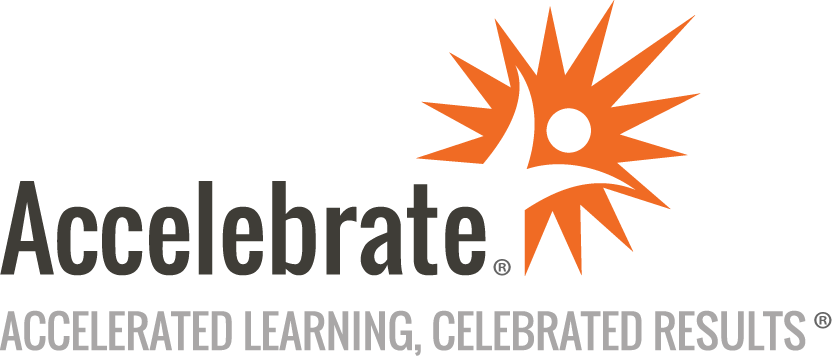 Introduction to BazelCourse Number: BZL-100
Duration: 1 dayOverviewBazel is an open-source variant of Blaze, Google’s powerful internal build tool. Is this tool right for your organization? Accelebrate's Introduction to Bazel training explores the benefits, use cases, and fundamental concepts of Bazel using concrete Java-based of Bazel’s syntax and functionality. The class also introduces Bazel's advanced features, including remote caching and execution. After taking this class, students are able to implement this versatile, polyglot build tool in their projects.PrerequisitesUser-level experience with build system concept and toolsA basic understanding of the Java programming languageHands-on experience with common Java frameworks and dependenciesMaterialsAll attendees receive a copy of the instructor’s presentation and related code.Software Needed on Each Student PCAn installation of Bazelisk (instructions)An existing GitHub account (instructions)An installation of OpenJDK 11 (instructions)ObjectivesUnderstand basic Bazel conceptsAutomate typical tasks of a Java projectOutlineIntroduction to Bazel What is Bazel?Why Should I Use It? Declarative LanguageReproducibilityIncremental BuildsScalabilityParallel and Distributed ExecutionBuilding Polyglot ProjectsExtensibilityInstalling the Bazel Runtime + Launcher Runtime Installation OptionsUsing BazeliskInstalling the Bazel RuntimeProject Structure and Basic Building Blocks Project Building BlocksProject StructureBuild Logic ConceptsInvoking a Target From the Command Line Executing a TargetCommonly-Used CommandsBuilding the Whole ProjectOutput and Cache DirectoriesBazel QuickstartThe Lifecycle of a Bazel Build Lifecycle PhasesBazel Configuration FileProgramming Language RulesBasic Automation for a Java Project Exploring Java RulesSetting up a Java Project and Building It Sample Java ProjectModeling the Binary PackageStandard Industry ConventionsModeling the WorkspaceRunning the ApplicationRunning the Build from the Command LineBuilding a “Hello World” Java ProjectInspecting the Generated ArtifactLaunching and running the Java ProjectDriving Bazel from the IDE IntelliJ PluginVSCode ExtensionEclipse PluginUsing Bazel in IntelliJDependency Management and Automated Testing Modeling Fine-Grained Package Granularity and Dependencies Types of DependenciesMulti-Package ProjectModeling the Library PackagePackage DependenciesVisibility of TargetsDeclaring External Dependencies What are External Dependencies?Rules for JVM DependenciesDeclaring an External Library and Using it in the CodeExecuting Automated Tests Separating Test Source CodeDeclaring Test DependenciesExecuting TestsTest ReportingDeclaring the JUnit Dependency and Executing TestsPublishing a JAR to a Maven repository Sharing JAR for consumption from a binary repositoryCommand for publishing to the Maven Local directoryCommand for publishing to a binary repositoryPublishing a Java library to Maven LocalOutlook on Advanced Topics Overview of Extension Concepts: Macros and Rules Extension MechanismWhen are Macros and Rules Executed?Starlark Build Language OverviewHigh Level: Writing and Using a MacroHigh Level: Writing and Using a GenruleHigh Level: Writing and Using a RuleWriting and executing a genruleRemote Caching and Execution MotivationOverview Remote CachingOverview Remote ExecutionBuild Stamping Workspace Status InformationGenerating and appending custom information with a scriptIncluding build information with an artifactBazel Query Analyze build dependencies by an expression Transitive closure of dependencies: depsTransitive closure of source dependencies: depsBuild files for packages: buildfiles(deps)Finding reverse dependencies: rdepsJava Toolchains Java rules provide two toolchainsDiscovering available Java runtime toolchainsConfiguring JVM and Java compiler flagsConfiguring toolchains in .bazelrcDefining additional toolchainsConclusion